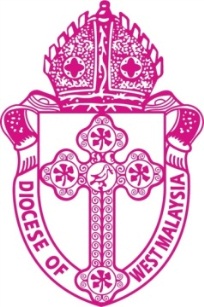                 西马圣公会教区         临床牧关教育申请书个人资料姓名（牧师/先生/太太/女士）：____________________ 出生日期：____________________性别：男/女(请打圈)  身份证号码：__________________  国籍：_______________________地址（家）：______________________________________________________________________________________________________________________________________地址（办公室）：_______________________________________________________________		         _______________________________________________________________电话（家）:  _____________（办公室）：_____________ （手机）：___________________网址：_________________  婚姻状况: ________________ 儿童数目: __________________宗派：____________________ 您是否已按立？__________如已按立,日期：______________目前的专业职位：_______________________________________________________________基督徒牧工经验:   _____________________________________________________________________________________________________________________________________________________________________________________________________________________________以往临床牧关教育（有的话）牧关教育中心名称及地点：_______________________________________________________受训日期：____________________________ 监督名字:   _______________________________教育背景学院：______________________________	____	学位：___________	日期：_____________神学院:  _________________________________	学位：___________	日期：_____________研究生院：_______________________________	学位：___________	日期：_____________工作经验公司名称：_____________________________________________________________________职位：______________________________________  受雇时期：________________________公司名称：_____________________________________________________________________职位：______________________________________  受雇时期：________________________公司名称：_____________________________________________________________________职位：______________________________________  受雇时期：________________________推荐人姓名：_____________________________ 关系：____________ 电话：___________________姓名：_____________________________ 关系：____________ 电话：___________________姓名：_____________________________ 关系：____________ 电话：___________________随同这申请涵，请供应以下项目：请合理地详述您的一生，包括重要事件及那些您重视的人，和您与他们的关系。加上，这些事件和关系如何冲击您的成长。描述您家庭的起源，现今与家人的关系，及您的教育发展的动态。描述您的信仰生活，包括那些影响您信仰及现今告知您信仰系统的事件与人物。附上一张护照式的相片。__________________________________		______	_________________________                         申请人签名  						     日期请呈交：	The Coordinator, CPE Program					The Anglican Diocese of West Malaysia					No. 214, Jalan Pahang, 53000					Kuala Lumpur, Malaysia.					Tel: 03-40243213 / 40253213   Fax: 03-40323225                                                                  Email: malaysiacpe@gmail.com					Website: www.malaysiacpe.com所有学费的付款方式都是通过” Diocese of West Malaysia “请在支票后面注明款项是付给” CPE Program “